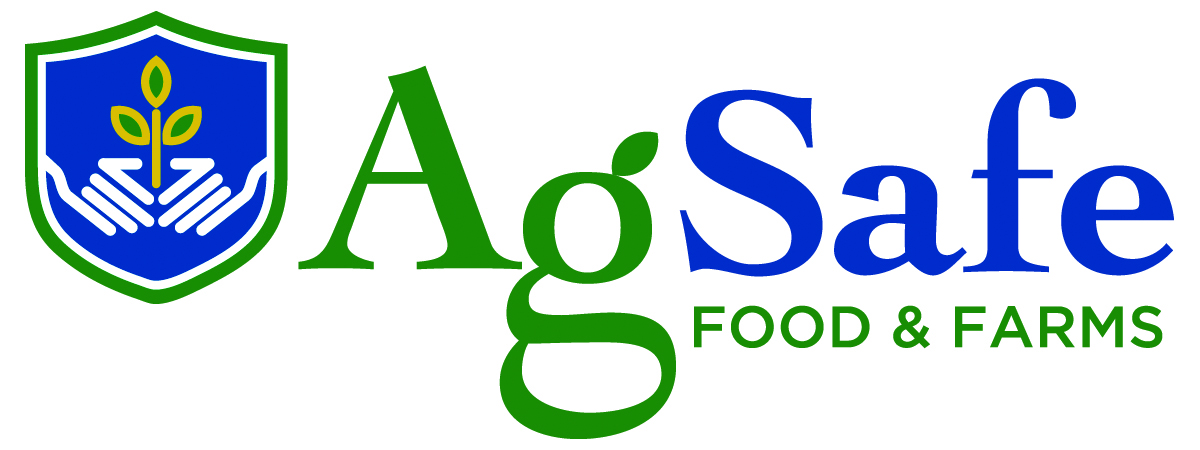 Lista de Revisión para cultivadores/procesadores que contratan a Contratistas de Trabajo Agrícola (FLC’s)Nombre de Compañía FLC: ____________________________________________________________Nombre de Persona de Contacto: _______________________________________________________Domicilio: ___________________________________________________________________________Ciudad/ Estado/ Código Postal: __________________________________________________________Teléfono: _______________________________ Fax: _________________________________________Correo Electrónico: _____________________________________________________________________Esta lista de revisión puede ser usada como referencia cuando se contratan los servicios de un FLC.DESCRIPCIÓNSÍNOCOMENTARIOS ADICIONALESCERTIFICADO DE REGISTRO FEDERAL¿Recibió una copia del FLC?# de Registración.:¿Registro verificado con el DOL?Fecha de Vencimiento:¿Certificado de registro para el empleado de FLC (FLCE) en su archivo?**El nombre de la compañía de FLC debe de aparecer en el Certificado de registro.*El nombre de la compañía de FLC debe de aparecer en el Certificado de registro.*El nombre de la compañía de FLC debe de aparecer en el Certificado de registro.*El nombre de la compañía de FLC debe de aparecer en el Certificado de registro.¿Autorizado para la transportación?Si está autorizado para la transportación:Formulario WH-514 – La Inspección Mecánica del
    vehículo una para cada conductor en el archivo¿Certificado del médico para cada conductor el
       archivo?¿Los vehículos autorizados por CHP de conductores
     con Licencia Clase B y respaldo? ¿Licencia de conducir para cada FLC empleado en el archivo?¿Póliza de seguro de daños a tercer partidos y el
     Formulario MBCU 3298 en el archivo?¿Autorizado para proporcionar vivienda/alojamiento?¿Si está autorizado para proporcionar viviendas – los permisos e inspecciones frecuentes en el archivo?LICENCIA DE CONTRATISTA AGRICOLA DEL ESTADO¿Recibió copia del FLC?# de licencia:Verifique la licencia con el DLSE (559) 248-1893, (415) 703-4853, o www.dir.ca.gov/dlse/flcverify.html# de verificación:¿Verificó la fecha de vencimiento en la licencia?Fecha de vencimiento: DESCRIPCIÓNSÍNOCOMENTARIOS ADICIONALES¿Completaron la declaración de empleado supervisor acerca del acoso sexual?¿Documentación de entrenamiento de acoso sexual para supervisores anualmente?¿Documentación de entrenamiento de acoso sexual para todos los empleados con los documentos que uso para dar el curso?¿Documentación de entrenamiento a supervisores trimestral?¿Tiene el salario de compensación actualizado en los lugares de trabajo?¿Tiene los letreros de identificación (4’x4’) en los lugares de trabajo?ESTADO DE IMPUESTOS¿Registrado con el Servicio de Impuestos (IRS)?¿Información del IRS de la autorización de impuestos
(Formulario 8821) en el archivo?¿Información del IRS de la autorización de impuestos
(Formulario 8821) en el archivo?¿El estado de impuestos del FLC está bien?¿Registrado con el EDD de California?¿Registrado con el California Franchise Tax Board?¿Registrado con el Comisionado Agrícola del Condado en el archivo?ASEGURANZA DE TRABAJADORES¿El certificado de aseguranza en el archivo?¿Copia del certificado de aseguranza?CUMPLIMIENTO DE CAL-OSHA¿Copia del Programa de Prevención de Heridas y Lesiones?¿Copia del Programa de Prevención de Enfermedades causadas por el Calor?¿Copia del Programa escrito de Comunicación de Peligros?¿Copia del Plan de Control de Energía?¿Copias de la hoja 300 de los últimos 5 años?¿Copias de cualquier multa/citación de Cal-OSHA en los últimos 5 años?¿Inspecciones de seguridad en el lugar de trabajo están documentadas?¿Están hechas disponibles las hojas de SDS’s a los empleados?¿Proporciona sanidad del campo como esta requerida por ley?¿Plan de acción de emergencia?¿El botiquín de primeros auxilios tiene lo necesario?¿Lista de proveedores médicos?¿Contenedores de agua y vasos desechables están disponibles en el lugar de trabajo?¿Tienen suficiente sombra en el lugar de trabajo?CUMPLIMIENTO CON PESTICIDAS ¿Documentación de entrenamiento de pesticidas a empleados haciendo trabajo en el campo?DESCRIPCIÓNSÍNOCOMENTARIOS ADICIONALES¿Copia del Programa de Entrenamiento de Pesticidas?¿Copia del Plan de Protección Respiratoria?¿Documentación de entrenamiento de manejadores de pesticidas?¿Letrero de información de seguridad A-8?¿Letrero de información de seguridad A-9?¿Están disponibles las SDS’s de pesticidas?¿Entrenamiento de protección respiratoria? Si es aplicableENTRENAMIENTOS DE SUPERVISORES/EMPLEADOS¿Certificados de entrenamiento de primeros auxilios/RCP?¿Documentación de una póliza contra el acoso para la compañía?¿Documentación de entrenamiento de Enfermedades causadas por el Calor?¿Entrenamiento de seguridad con el equipo? Si es aplicable¿Tiene entrenamiento para empleados de buenas prácticas de higiene y póliza de manejo de cosechas?¿Tiene el certificado de FSMA (Regla de producto seguro)? Si es aplicableLETREROS/CARTELES¿Tiene todos los carteles actualizados que requiere el gobierno federal?¿Tiene todos los carteles actualizados que requiere el gobierno estatal?ACUERDO ENTRE EL FLC Y COMPAÑÍA¿Contrato firmado por ambos partidos?Cantidad: $¿Obtendrá un bono de pago de mano de obra?¿Obtendrá  aseguranza completa de daños a terceros partidos que incluya el nombre de la compañía como asegurado adicional?¿Acuerdan a la cláusula de indemnizar y mantener sin culpa?¿Acuerdan a un arbitraje vinculante?¿Proporcionará información de nómina con cada factura?¿Va a proporcionar evidencia de pagos de impuestos de empleo estatales y federales?¿Va a mantener archivos del formulario de USCIS I-9 para todos sus empleados?¿Va a admitir que compañía que revise los documentos de contratación de sus empleados?Hablará a la oficina para darle información de pesticidas y información de comunicación de peligros antes de entrar a el área de producciónEl sub-contratar es prohibido si no tiene el permiso primero del cultivador y todos los documentos de apoyo – licencia, registro, del sub-contratista.¿Reporto el contrato al EDD?